Anurag Sharma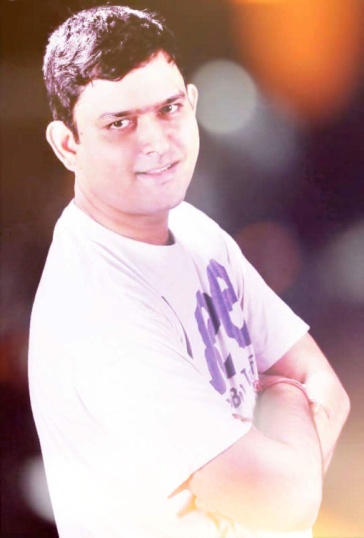 Songwriter/Translator/Editor/VoiceOver Artistrite2anurag@gmail.com  +918088087979  Bengaluru, IndiaOBJECTIVEI seek out opportunities that are both creative and challenging. I enjoy being part of those organizations or projects that help me explore my potential and make a difference to me professionally and personally.EDUCATIONMasters in Business Administration (2008)Bachelors in Pharmacy (2001)LanguagesHindi – Native ProficiencyEnglish – Conversational, Reading and Writing (Expert)SkillsI am well-versed with the SDL Trados Studio 2015, MS Office suite, particularly Word and PowerPoint. I am comfortable with WordPress, Facebook, Instagram, and Twitter. Beginner but fast learner of social media marketing. I am passionate aboutReading & Writing, Photography, Travelling, Running/Fitness, Quizzing, ExploringWORK EXPERIENCE2014 – Present	Freelance Lyrics Writer, Translator 
(English-Hindi Pair / Hindi-English Pair) and Marketing Consultant (India)Experienced in online media, with a focus on web content, blogs and reviews. Flexible to work on any topic. Very open to learning. Familiar with SEO and social media.2012 – 2014	HDFC BANKWorked as Sales Head, Credit Cards, Bangalore.2008 - 2012Worked at CREMA as Regional Business Head for Education Marketing2001 – 2006	Worked as a Sales Officer in Nestle India.currently associated withOFFICIAL Lyrics Writer for PACE D RAPPER, MelbourneSOWMYA TRANSLATORSFOX STUDIOS DUBBING WORKMEDICAL TRANCRIPTION